	На основании обращений жителей села Раевский и в целях обеспечения безопасности дорожного движения внесены изменения в «Проект организации дорожного движения» и уведомляем о том, что с 15 ноября 2018 г. вводится одностороннее движение на следующих участках дорог:по ул. Комсомольская от ул. Кирова до ул. Космонавтов;по пер. Щербакова от ул. Коммунистическая до ул. Космонавтов;по пер. Мастеровой от ул. Коммунистическая до ул. Кирова.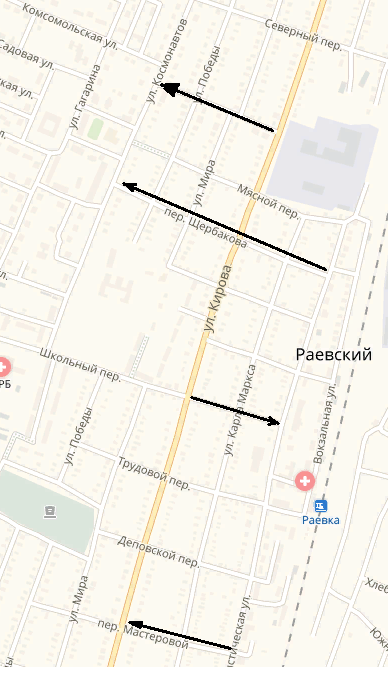 